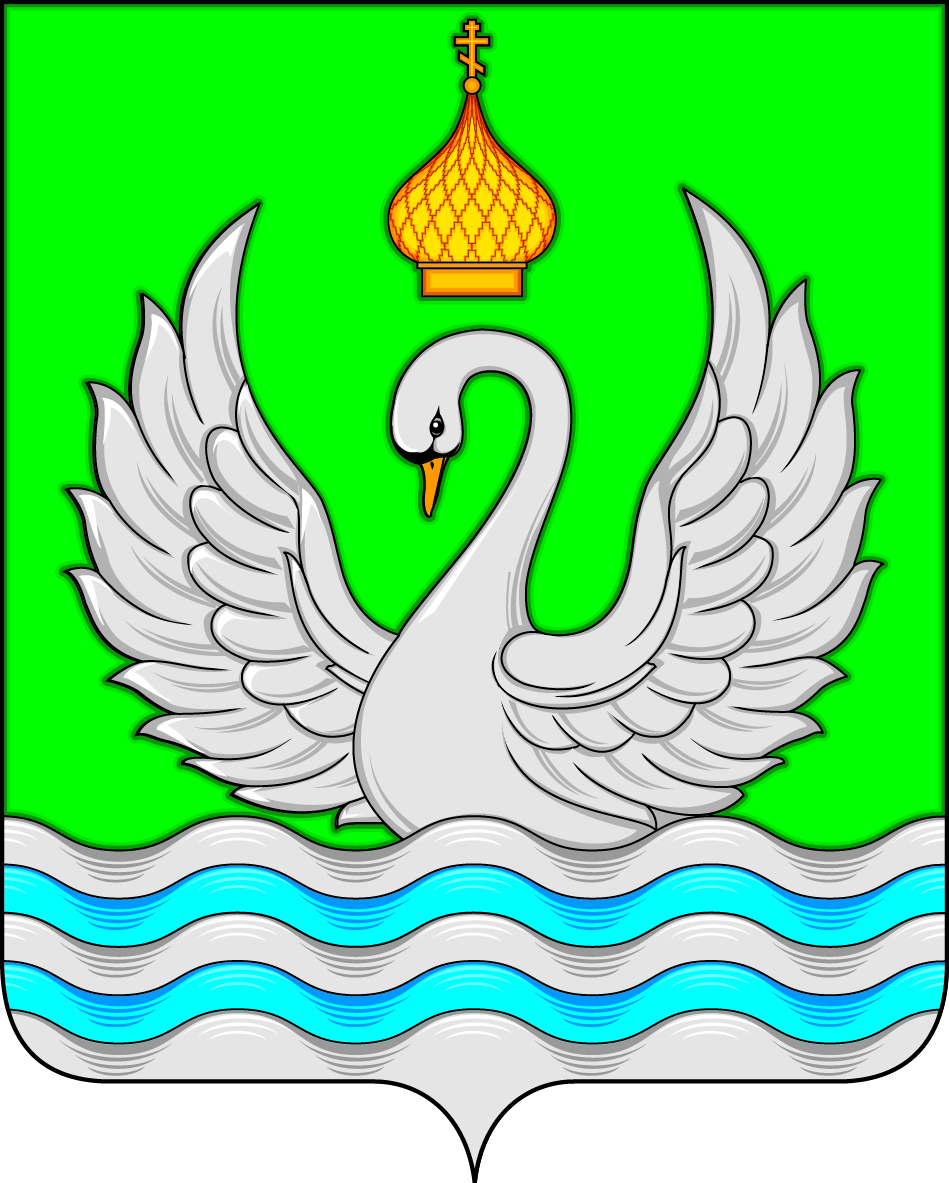 АДМИНИСТРАЦИЯСЕЛЬСКОГО ПОСЕЛЕНИЯ ЛОКОСОВОСургутского районаХанты-Мансийского автономного округа – ЮгрыПОСТАНОВЛЕНИЕ«19»  июля 2018 года 							                        № 57-нпа      с. ЛокосовоО   внесении  дополнений  в  постановлениеадминистрации       сельского        поселения   Локосово   от   21.09.2017    № 62-нпа     «Об утверждении                   административного регламента осуществления муниципальногоконтроля  в  области торговой деятельностина    территории    сельского          поселения Локосово»В целях приведения нормативного правового акта в соответствие с действующим законодательством:1. Внести в приложение к постановлению администрации сельского поселения Локосово от 21.09.2017 № 62-нпа «Об утверждении административного регламента осуществления муниципального контроля в области торговой деятельности на территории сельского поселения Локосово» следующие дополнения:1.1. Дополнить подпункт 3) пункта 3.2.10. раздела 3 абзацем следующего содержания:«г) нарушение требований к маркировке товара.».2. Настоящее постановление опубликовать в средствах массовой информации  и разместить на официальном сайте муниципального образования сельское поселение Локосово.3. Настоящее постановление вступает в силу после его официального опубликования.4. Контроль за выполнением постановления оставляю за собой.Глава сельского поселения                                                               Н.В. Нурмашева